План работы по реализации проекта «Шаг в смешанное обучение» на период с октября 2020 г. по январь 2021 годаЗадача дооформить план работы до 12.10.2020 г. и прислать Коренево	Л.Б. mu_cro@mail.ru’Дооформить план значит: Поставить конкретные даты периода (например, 10.11.2020).Определить ответственных.Сформировать заявку на семинары Центра развития образования с ориентировочной датой проведения.Если есть необходимость корректируйте содержание работ и результаты или дополняйте.Сформировать список классов и список учителей, которые работают в данном классе и участвуют в проекте по формеДоговариваемся, что берем классы по всем уровням образования.Рекомендую это все оформить приказом.Следующая встреча с представлением результатов по содержанию работы: Формирование списка условий эффективного внедрения моделей смешанного обучения и решение вопроса о системе управления Mудл, Гугл-класс. Информация о встрече отдельным письмом.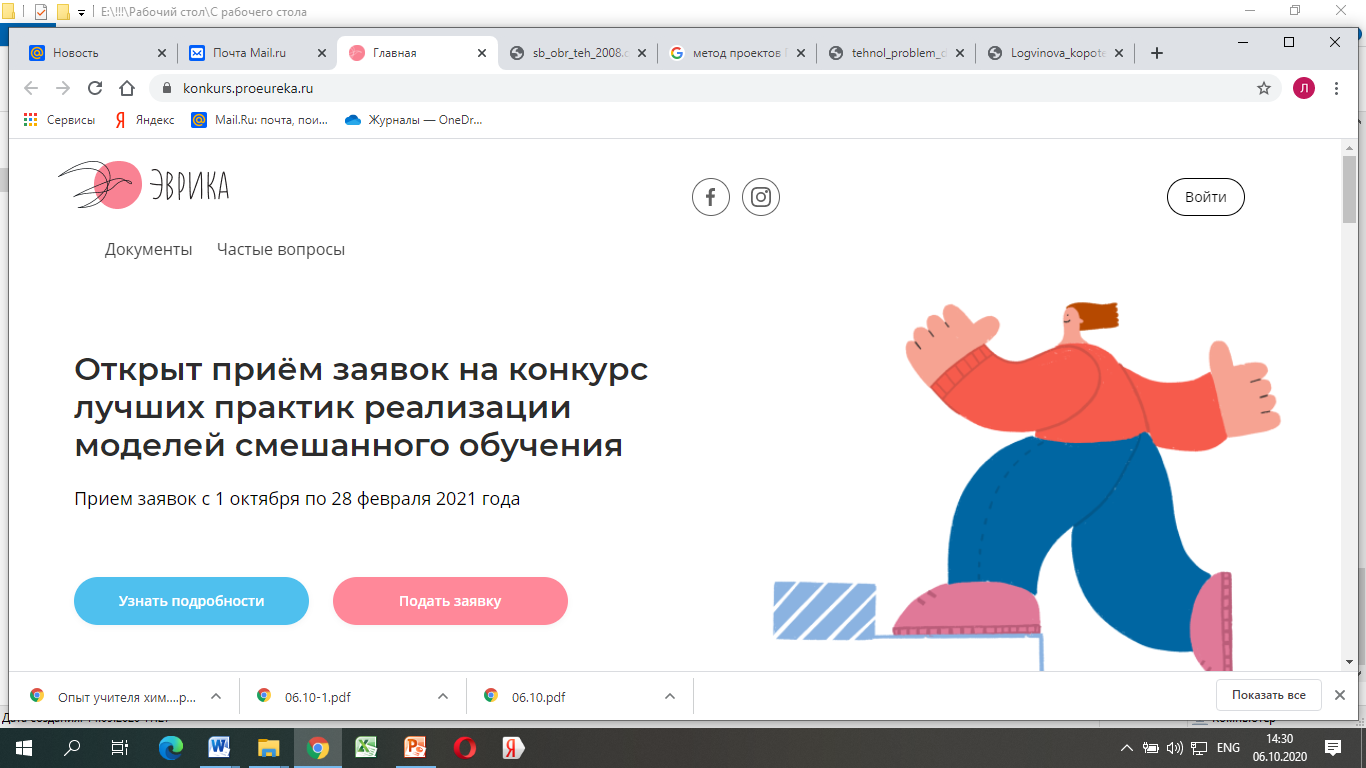 Класс для участия в проектеНаличие технических возможностей учеников классаФ.И.О. учителяпредметДолжны быть у всехПериодСодержание работыРезультатОтв.Заявка на семинары и участие МУ ДПО «ЦРО», ориентировочная датаОктябрь 2020Организует изучение материалов о моделях смешанного обучения проектной командой в технологии перевернутого класса.Определен список внедряемых моделей смешанного обучения на уровнях обучения, определены классы, в которых это будет вводиться (изучены технические возможности детей дома). Формирует список условий эффективного внедрения моделей смешанного обучения.Решение вопроса о системе управления Mудл, Гугл-класс.Направить заявки на конкурс лучших практик реализации моделей смешанного обучения. (см. ниже)Определены условия эффективности (понимание того, при каких условиях данные модели смогут повысить учебную мотивацию и самостоятельность учащихся).Определена система управления в школе.Организует презентацию и обсуждение проектов учебных занятий в технологиях смешанного обученияРесурсы по смешанному обучению:https://sites.google.com/site/chemistryflipped/http://blendedlearning.pro/new-school/ed-independence/https://www.youtube.com/watch?v=TGrWBrva5kshttps://eurekanet.ru/Готовность учителей  к апробации моделей на практике.Сформирован перечень цифровых сервисов и ресурсов.Разработаны необходимые регламенты и модели проектирования занятий.Организует презентацию и обсуждение участия в проекте для учащихся и родителей.Обучение учеников использованию цифровых ресурсов.Поддержка учениками и родителями введения новой технологии.Готовность учеников к самостоятельному использованию цифровых ресурсов.Организует апробацию технологий смешанного обучения в практике работы членов школьной команды и рефлексию по результатам.Выстраивается расписание экспериментальных классов с учетом моделей СО.Взаимопосещение уроков, запись уроков.Опрос учащихся о продуктивности формы работы.Опрос родителей о продуктивности новых моделей обучения.Совместная рефлексия итогов урока участниками проекта.Определение влияния на качество образования на основе анализа результатов контрольных и проверочных работ .Оформляет сценарии уроков и предоставляет их для публикации на информационном ресурсе ЦРО.Выбор модели описания уроков.Готовые сценарии уроков расположены на сайте ЦРО в разделе «Смешанное обучение»Январь 2021Описывает онлайн среду организации смешанного обучения. Создает и поддерживают хранилища коллективного доступа для образовательных ресурсов школы (с использованием школьного сервера, электронных услуг или облачных сервисов).Дорабатывает регламенты работы в моделях смешанного обучения.Дорабатывает инструкции для учащихся.Готовность к реализации второго этапа проекта – Создание методической сети.Январь 2021Внесение изменений в ООПЯнварь 2021Награждение участников проектаОценка вклада каждого участника проекта в общее дело.